Name: ______________________________________	Date: ________________________Student Exploration: Dichotomous KeysVocabulary: dichotomous key, genus, organism, scientific name, species, traitsPrior Knowledge Question (Do this BEFORE using the Gizmo.)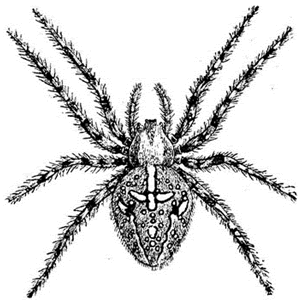 Jerome is walking through a park when he sees the spider shown at left.  How could Jerome find out what type of spider it is? ___________________________________________________________________________________________________________________________________________________________________________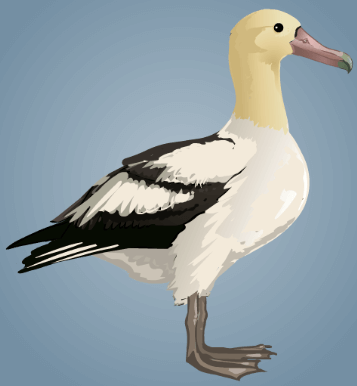 Gizmo Warm-upIn the field, scientists often have to identify an unfamiliar organism (living thing). A reliable way to identify organisms is to use a dichotomous key. A dichotomous key is a series of paired statements or questions that lead to the identification of an organism. The Dichotomous Keys Gizmo allows you to use five different dichotomous keys to identify a variety of organisms. To begin, make sure California Albatrosses and Organism A are selected.Read the two statements at lower right. Which of the two statements most closely matches the characteristics of the bird pictured?_________________________________________________________________________Select that statement and click Next. Continue until you have correctly identified the albatross. If you change your mind about a choice, you can click the Back button. If you incorrectly identify the albatross, you can click the Start Over button and try again. What is the name of the albatross? _______________________________________The scientific name is shown in italics. Scientific names have two parts: the genus name and the species name. What is the scientific name of this albatross? ___________________________________________________________________Introduction: As you saw on the previous page, a dichotomous key can help you identify an organism using its characteristics, or traits. The keys in this Gizmo use only physical traits, such as feather color, to identify organisms. In some cases, behavioral traits are used in dichotomous keys. For example, some frog species can be identified by their croaks.Goal: Use a dichotomous key to identify albatross species found in California.Compare: Take a close look at organism B.How does organism B differ from organism A? _________________________________________________________________________________________________What physical traits do you think can be used to help identify organism B? ___________________________________________________________________________Identify: Use the Gizmo to identify organism B. Then, identify the other albatrosses included in the California Albatrosses key. Complete the table below.California AlbatrossesThink and discuss: What do you think are some limitations of dichotomous keys?___________________________________________________________________________________________________________________________________________________________________________________________________________________________Introduction: Dichotomous keys are written for small, specific groups of organisms. For example, each dichotomous key in this Gizmo is used to identify six to eight related species found within a geographic region.  Goal: Identify a variety of organisms using dichotomous keys.Practice: Use the Gizmo’s dichotomous key to identify all the buttercups.Canadian Rockies ButtercupsAnalyze: Which traits were used to identify the flowers, and which of these traits did you think were most useful? _______________________________________________________________________________________________________________________________Practice: Select the Texas Venomous Snakes key. Use the Gizmo’s dichotomous key to identify all the snakes.Texas Venomous Snakes(Activity B continued on next page)Activity B (continued from previous page)Reflect:  Why is it important to be able to tell a scarlet kingsnake apart from a coral snake? __________________________________________________________________________________________________________________________________________________Practice: Select the Virginia Evergreens key. Use the Gizmo’s dichotomous key to identify all the trees.Virginia EvergreensPractice: Select the Florida Cartilaginous Fishes key. Use the Gizmo’s dichotomous key to identify all the fishes.Florida Cartilaginous FishesGoal: Make a dichotomous key.Observe: Now that you’ve learned how to use a dichotomous key, you get to practice making your own. We’ll start with four organisms you’ve already seen: What is one trait that could be used to separate these albatrosses into two groups of two birds each? (Hint: Look at the colors and patterns on their plumage and beaks.) ___________________________________________________________________Use this trait to write statement set #1 in the table below. The statements should be mutually exclusive. In other words, either the albatross has that trait or it doesn’t.Observe the albatrosses described by statement #1a. Identify one trait that could be used to differentiate these organisms and use it to write statement set #2. Repeat this step for the albatrosses described by statement #1b. Practice: Choose another key on the Gizmo. Take screen shots of all the organisms included in that key and place them in a separate document. Make a new dichotomous key that could be used to identify these organisms. Turn the key in with this worksheet.Activity A: Use a dichotomous keyGet the Gizmo ready: Make sure the California Albatrosses key is selected.Select Organism B.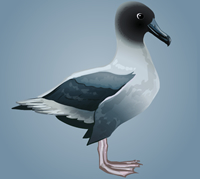 OrganismCommon nameScientific nameAShort-tailed albatrossPhoebastria albatrusBCDEFActivity B: Identification practiceGet the Gizmo ready: Select the Canadian Rockies Buttercups key.Select Organism A.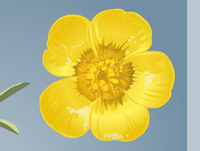 OrganismCommon nameScientific nameABCDEFOrganismCommon nameScientific nameABCDEFGOrganismCommon nameScientific nameABCDEFGHOrganismCommon nameScientific nameABCDEFGHActivity C: Make your own dichotomous keyGet the Gizmo ready: Select the California Albatrosses key.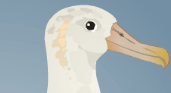 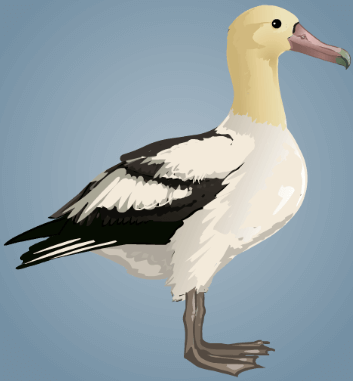 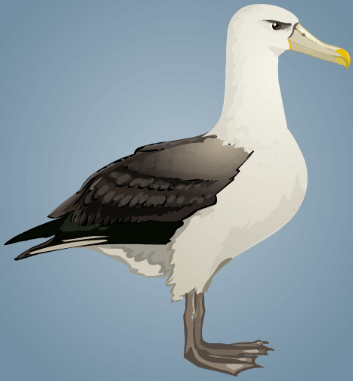 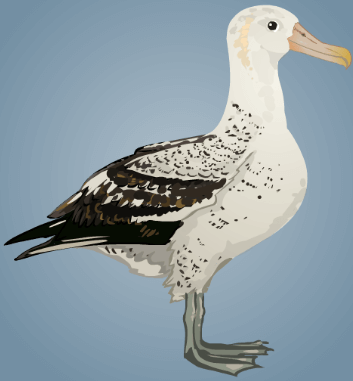 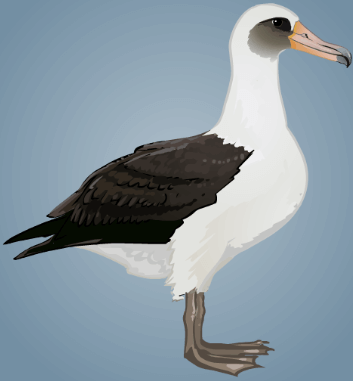 Short-tailed albatrossShy albatrossWandering albatrossLaysan albatrossSetStatementsIdentity of Organism1a.Go to #21b.Go to #32a.2b.3a.3b.